Chr. X´s lektion, mandag den 24. december 2016, 800 - 945Kursus:	Juledekorationsmaterialer, XMAS4Deltagere:	14 studerendeGenerelt:Fin start på lektionenGodt engagement fra Chr. XGod atmosfære i klassenGod kontakt til de studerendeGodt tempo, med tid til eftertankeGod plan med indhold af relevante aktiviteterPlan:Observationer:Overvejende lærerstyret undervisningDu virker kompetent og engageret.God diskussion i klassen under TPS.Der blev mest arbejdet individuelt med dagens opgave.Opsamling på øvelsen var relativ kort, men med fin dialog.Kommentarer og forslag:TPS aktiviteten var rigtig fint. Gav gode diskussioner og aktivitet liv i klassen. Den individuelle del fungerede ikke så godt, de giv videre til Pair-delen. Du fortalte mig efterfølgende at du plejer at sætte timer til, god ide. Klasseopgaven var en rigtig god aktivitet. Omfanget er jeg lidt usikker på. Kunne de nå at blive færdige? Skulle de det? Kunne noget af det være hjemmearbejde. Det bør præciseres for klassen også hvordan opsamlingen skal foregå. Afslutning på dagens lektion var lidt hurtig, men fint med minute paper. Hvor skal vi hen fra her, hvad skal ske næste gang og hvordan hænger det sammen med det vi lavede i dag?fint med din feedback i klassen til de studerende der havde lavet hjemmearbejdet (e-tivity). Det gjorde det tydeligt for klassen at du anser det for vigtigt at de får dem lavet.Spørgsmål til din undervisning:Hvad var det vigtigste de skulle lære i dag og lærte de det? Måske der ligger svar i Minute paper evalueringen.Hvordan passede dagens tema ind i kursets plan? Hvad ligger før og efter?Hvad var de vigtigste pointer i klasseopgaven? Hvorfor individuelt? Hvorfor i klassen? Kunne en del være lavet hjemme?Har du overvejet andre undervisningsformer til dagens tema? Fx PBL, så de studerende først blev præsenteret for problemet og I derefter samlet arbejdede med de vigtigste spm. eller andre metoderHar du overvejet andre undervisningsformer til kurset? Studiegrupper, case arbejde, PBL, etc. Hvordan vil du sikre at de får lavet e-tivities?31. december 2016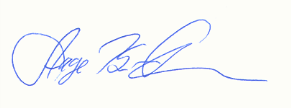 Aage Birkkjær LauritsenTidAktivitetKommentarer800- 810Velkommen og agendaIntroduktion, formulering af dagens mål, lidt opsamling fra sidst810 – 835Oplæg ved Chr. X og ”summemøde”Gennemgang af produktionsmetoder suppleret med demoemner som blev sendt rundt.Kort video til belysning af emnet, gav anledning til spørgsmål fra enkelte studerende.
TPS til et spørgsmål om mulig produktionsdetalje. Gav fint engagement og opsamling. De fleste studerende deltog. 835 – 850Pause850 - 910Opsamling på e-tivity til dagens undervisning.Kun ca. halvdelen af de studerende havde fået lavet e-tivity til dagens undervisning. Chr. X opfordrede til at få dem lavet da de danner basis for opsamling og dagens undervisning.Chr. X gav derefter feedback i klassen, mens der blev arbejdet med dagens opgave910- 940Oplæg ved Chr. X til dagens opgave på klassenFint engagement fra Chr. X, godt illustrativt diagram til overblik og brug ved opgavenFin energi i rummet mens der blev arbejdet med opgavenDet var lidt uklart hvordan opsamling på opgaven skulle foregå og hvor lang tid der var sat af. 940- 945Evaluering af dagens undervisning”Minute paper”. ”Hvad var det vigtigste du fik ud af dagens undervisning, …”